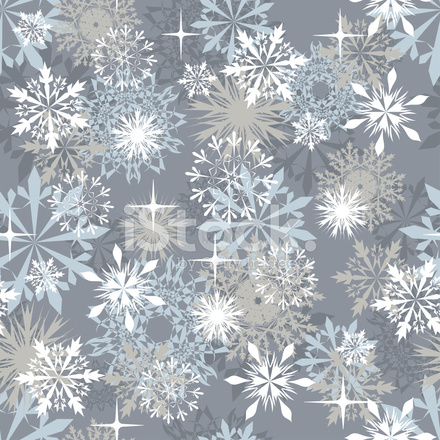 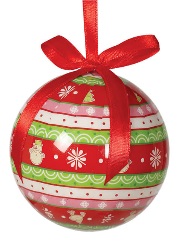 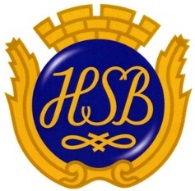 Ekonomi 2022 Styrelsen har i samarbete med HSB tagit fram budget och 10-årsplan.Vi har, efter rekommendation av HSB, beslutat om en avgiftshöjning 
med 1 % från och med 1 januari 2022.Vi arbetar också med att följa upp och revidera alla avtal vi har för att vara så kostnadseffektiva som möjligt. 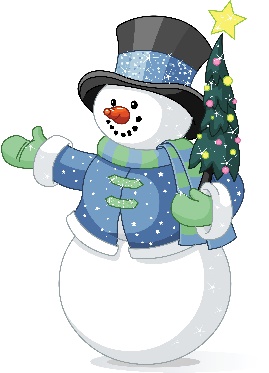 Nya medlemmar	Vi hälsar våra nya medlemmar 
Karen Christensen och Gert Ling Ordensgatan 12B och 
Jonna Andersson och Joakim Lundvall Ordensgatan 10B 
välkomna till oss och hoppas att ni ska trivas.
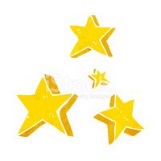 Grannsamverkan I slutet av september gick det ut en kallelse till informationsmöte om grannsamverkan. Kenneth Johansson från Länsförsäkringar var på besök och berättade då kortfattat om fördelen med att ha grannsamverkan i området och vad vi bör tänka på. Tyvärr var det inte så stor uppslutning trots att informationen gäller allas vår säkerhet … för du vet väl att när man bor i en bostadsrättsförening innebär det att vi ALLA äger vårt område.

Vi har haft påhälsning i lägenheterna av objudna gäster vid ett par tillfällen och nu senast även en bilstöld och försök till bilinbrott. Detta är absolut inte okej och därför uppmanar vi alla att se över säkerheten i och kring din lägenhet. 
Håll ögonen öppna!
Informera din granne om du åker bort någon/några dagar.
Lämna ytterbelysningen tänd både kväll och natt framförallt nu under denna mörka årstid. 
Tips! Det finns glödlampor med skymningsrelä dvs lampan tänder när det är mörkt och släcker när det är ljust. Det finns även glödlampor med sensor som tänder när någon rör sig utanför din lägenhet. Kostnad, ca 80-90 kr vilket är en billig trygghet.  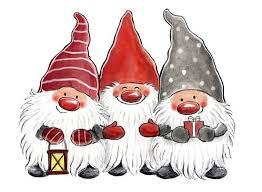 Ordföranden har ordet

Ja mina vänner, då är snart 2021 till ända och jag tänkte att det var en bra idé att sammanfatta Munken-året.
Områdesinfo
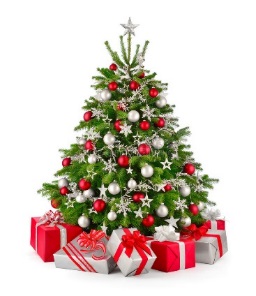 PåminnelseÄven om farthindren är borttagna inför vintern är det fortfarande gångfart som gäller på våra gator!
Det är viktigt ni har uppdaterat bladen i husets pärm 
”Värt att veta från A – Ö” så ni har den senaste aktuella informationen.
Mata inte fåglar – råttorna kommer direkt.
Släng skräp på anvisad plats – råttorna älskar utställda soppåsar.                                                                    Källa: Hem & Hyra
Vi kommer att dra ner på antalet avfallsvagnar från 8 st till 4 st under vintern. Vi har mindre avfall och behöver också vinterförvaring av vårt släp.
Det finns sand att hämta i gruslådan vid tvättstugans gavel. 
Hämta gärna en hink och sanda er uppfart/entré vid behov!
Granen är på plats och i år har vi utökat med lite julbelysning på Ordensgatan 18. 
Vi har även införskaffat gatuskyltar som sitter på gaveln vid respektive huslänga. Allt för att besökande ska hitta lättare i området. 
Vi har märkt upp två besöks P-platser (mellan Ordensgatan 3H och carporten på Lilla Ordensgatan. Respektera att dessa endast är till för besökande.
Som vi tidigare nämnt känner vårt värmesystem av när det är kallare ute. Det kan dock ta ett par dagar innan värmen stabiliserat sig. Tycker du ändå att det inte blir riktigt varmt? Då kan det vara dags att lufta elementen. När ett element fungerar som det ska är den övre halvan varmare än den nedre. Om det finns luft i systemet blir däremot den nedre delen varmare och då är det dags att lufta. På hösten när värmen sätts på igen efter sommaren kan det bildas luftfickor som gör att elementen inte blir riktigt varma. 
Expeditionen har under hösten varit öppen tis kl: 18.30 – 19.00 jämna veckor. 
Någon större tillströmning har inte varit, men styrelsen har ändå tagit beslut att fortsätta med expeditionstider under våren 2022. 
Vi lägger ut påminnelse på vår FB-sida.
Vid akuta ärende ring Lars O och prata in ett meddelande. 
Parkering ska ske i garage, carport eller tillhörande p-plats. På övriga parkeringsplatser gäller vår 48-timmarsregel (se pärmen). Gångarna utan för 3A-H och 7A-H är till för av- och pålastning och tål inte att fordon står där mer än kortare stunder. Det är inte heller tillåtet att parkera eller köra på gräset mer än om leverans av material ska göras.
När julen är slut och granen ska ut erbjuder vi fri bortforsling av det som återstår av din julgran. Ställ granen bakom skjulet för trädgårdsavfall senast fre 21/1 2022 så fixar vi bortforsling.
Till sist…
vill vi i Brf Munkens styrelse tacka för det gångna året 
och önska er alla en riktigt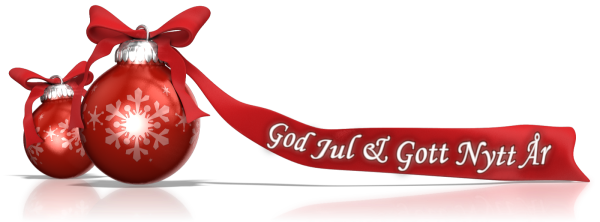 Förra året skrev jag att 2020 hade varit ett väldigt annorlunda år för oss alla. Coronapandemin gjorde 
att många fick göra stora omställningar 
men även uppoffringar. 
2021 började väl egentligen så som 2020 slutade men blev bättre. Nu får vi i alla fall hålla tummarna att det inte blir ett bakslag. Äntligen har vi rott reliningsprojektet i land och nu ska det mycket till innan vi drar igång något så stort igen. Som tur väl är har vi inte något större på gång på flera år. Tur både för oss i styrelsen och för ekonomin.
Styrelsen har under året haft åtta styrelsemöten inkl. årsmötet. Även om vi inte har något stort på gång inom det närmsta året så finns det alltid mycket att diskutera och ta beslut om. Vi sitter inte sysslolösa.Årsmötet blev i likhet med förra året inte med fysiskt deltagande medlemmar men det var i princip lika stor uppslutning av poströster som då vilket gläder mig. Nyinflyttningarna har fortsatt i rask takt och jag tror till och med att vi slog förra årets rekord. Det är givetvis trist när någon behöver flytta men samtidigt kul att vår 
fina förening är attraktiv.  Som ni vet har området tyvärr drabbats 
av bilstöld/bilinbrott vilket är oerhört tråkigt för de drabbade. Vår grannsamverkan är därför en viktig del i att vi alla ska känna oss trygga i våra hem. Vi måste alla vara aktiva med att hålla koll. Heja på de du möter, fråga hellre en gång för mycket än inte alls om du tycker något verkar konstigt.När jag ändå nämner objudna gäster så tror jag att vi fått bukt med de gnagare som vistats i området. Mycket tack vare att vi nu har ett tätt och säkert avloppsystem. Tänk ändå på att inte mata fåglarna, tyvärr är det råttor och möss som äter upp det mesta, rensa bort fallfrukt och låt för allt i världen inte sopor stå ute vid dörren. Vi har sopkärl av en anledning.Att vara ordförande i Brf Munken är för 
mig ett viktigt uppdrag som jag tar på största allvar. Men utan en aktiv styrelse och arbetande medlemmar hade det inte gått att ro i land. Ensam är inte alltid starkast. 
            Ordförande
                /Christina Sandström